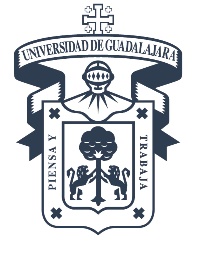 UNIVERSIDAD DE GUADALAJARASistema de Universidad VirtualMaestría en Gestión de la CulturaDirector(a)ÍndiceIntroducción	3Planteamiento del problema	4Preguntas de investigación	4Hipótesis o premisas	4Objetivos	5Objetivo general	5Objetivos específicos	5Delimitación del estudio	5Delimitación espacial, delimitación temporal, objeto de estudio y unidad de estudio.	5Estado del arte	6Conceptos claves	7Metodología	8Plan de trabajo	9Análisis de los recursos	10Fuentes consultadas	11Introducción [Contextualización sociohistórica del objeto de estudio]Planteamiento del problemaExposición argumentada donde se respondan las siguientes preguntas (no poner las preguntas, son solo una guía):¿Cuál es tu objeto de estudio? ¿Cuáles son sus características o aspectos empíricos? ¿Cuáles son los elementos conceptuales que explican esos elementos empíricos? ¿Por qué es relevante socialmente investigar esa problemática?  (pertinencia y relevancia social)¿Por qué es relevante para la gestión cultural estudiar esa problemática? (relevancia y pertinencia disciplinar)¿Cuáles son las preguntas de investigación? (Principal y secundarias).¿Cuál es la hipótesis o premisa que responde de manera provisional esas preguntas?ObjetivosObjetivo generalDebe ser congruente con el objeto de estudioObjetivos específicos Deben ser congruente con las categorías de análisisAlcances y límites¿Cuál es la delimitación espacial del estudio y por qué? ¿Cuál es la delimitación temporal y por qué? ¿Cuál o cuáles son los sujetos de estudio? ¿Cuál es la muestra y por qué se decidió que fuera así?Estado del arteExposición analítica donde se describa qué estudios son similares a los que se desea realizar (realizar una breve explicación de los que se estudió, la metodología y los resultados) y justificando cuál podría ser la aportación de tu investigación al tema y al campo de la gestión cultural. ¿Qué se ha escrito sobre el tema y/u objeto de estudio? ¿Cómo lo han abordado? ¿Qué rescatas de lo que hicieron? ¿Qué cosa no hicieron que sí vas a considerar tú en tu proyecto? ¿Cuál sería la aportación más relevante de tu proyecto al estudio de tu objeto?Marco teórico¿Cuál es el enfoque teórico que tendrá tu proyecto para estudiar tu objeto? ¿Por qué ese? ¿Cuál o cuáles son los conceptos que explican teóricamente el objeto? ¿Cuáles son sus dimensiones de análisis de acuerdo a esos conceptos? MetodologíaExposición de las categorías, variables e indicadores congruente con tu marco teórico. Cuáles son tus fuentes de información y por qué son relevantes para tu estudio. Qué técnicas de investigación utilizarás y por qué serán esasComunicación de los resultados y retribución social¿Qué estrategia utilizarás para socializar la información entre pares académicos? ¿Qué estrategia utilizarás para socializar el conocimiento generado a personas que no conocen del tema? ¿Qué estrategia utilizarás aplicar el conocimiento que generas para la atención de la problemática que analizas? ¿Quiénes podrían ser los destinatarios de estas estrategias y por qué? ¿En qué fases del proceso investigación se realizará y cómo esto abona a tu proyecto de investigación?  (ver documento “Guía de seguimiento de dirección de tesis”)Plan de trabajoPlan de trabajo organizado en Fases y actividades. Fecha de inicio y fecha de término. CronogramaFuentes consultadasSegún el Manual APA 7. Sólo deberán incluirse las obras que hayan sido citadas dentro del texto y no todas las que fueron revisadas como parte del proceso.